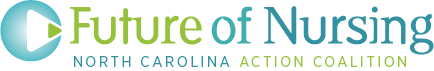 A Strategy to Increase the Educational Preparation of North Carolina’s Nursing WorkforceResearch shows: A more highly educated nursing workforce saves lives.  The Institute of Medicine set the following goal to improve the educational preparation of nurses:80% of the nurse workforce should be prepared at the baccalaureate or higher degree level by 2020.  Currently, less than half of the North Carolina nursing workforce has a baccalaureate or higher degree.Some facts about Nursing Education in North Carolina:There are multiple paths to nursing: Licensed Practical Nurses (LPNs) - one year Associate Degree RN (ADN) – two year Baccalaureate degree RN (BSN) – four yearMore opportunities exist for ADNs to advance to a BSN or higher degree than for LPNs LPNs most closely represent the diversity of our NC population with 33.2% being non-white.  (NC population = 36.2 % non-white in 2015) Nursing Academic Progression Strategies to help meet the IOM 80% BSN goal:Create streamlined and affordable academic pathways towards the BSN for LPNs Include LPNs in financial and support services initiatives to promote nursing education.How you can help advance LPN academic progression in North Carolina:Include support for LPNs in the Nurse Reinvestment Act Provide scholarship and loan forgiveness opportunities for LPNs to advance their educationInclude financial assistance in education program budgets for hiring academic progression counselors/coaches Read the Full Report: http://ribn.org/library/library/other-resources/2016-lpn-bsn-feasibility-report.pdf 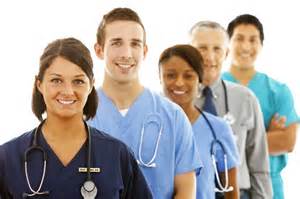 For additional Questions and Information:Mary Schuler, EdD, RN, CNEmeschule@email.unc.edu919-843-4976